Ведущему специалисту-эксперту Управления образования Курской Н. И.зам. директора по ВРМКОУ « Розгребельская СОШ»Мещерской Н.В.ИнформацияО межведомственном взаимодействии МКОУ «Розгребельская СОШ»с территориальными отделами УМВД России по Курской области по вопросам профилактики правонарушений и преступлений несовершеннолетних за 6 месяцев 2014года.В состав Совета профилактики, действующего  в МКОУ «Розгребельская СОШ»  включен сотрудник правоохранительных органов Федорова С.В..С целью выявления несовершеннолетних, находящихся в социально опасном положении, предупреждения безнадзорности, правонарушений несовершеннолетних и преступлений против семьи и несовершеннолетних проведена межведомственный профилактический рейд «Безнадзорные дети». Итоги проведения рейда рассмотреть на заседании совета профилактики.В целях предупреждения противоправных действий со стороны подростков и в отношении них в летний период, выявления лиц, вовлекающих несовершеннолетних в преступную и иную антиобщественную деятельность, проведена межведомственная оперативно - профилактическая операция «Подросток - 2014».Повышена ответственность классных руководителей, заместителя директора по воспитательной работе с детьми  проживающими в малообеспеченных семьях. С целью принятия своевременных мер по индивидуальной профилактической работе с семьями данной категории и детьми, в них проживающими, при выявлении незамедлительно информировать Комиссию по делам несовершеннолетних и защите их прав. Классные руководители проводят анализ занятости каждого учащегося во внеурочное время, изучение жилищно-бытовых условий в семьях учеников, межличностных отношений в семьях. В школе проходит организация книжных выставок, стендов с тематикой, направленной на профилактику безнадзорности, беспризорности, суицидов, правонарушений несовершеннолетних, в общедоступной библиотеке. В школе проведены  лекций, бесед, диспутов для несовершеннолетних с приглашением представителей правоохранительных органов, прокуратуры района.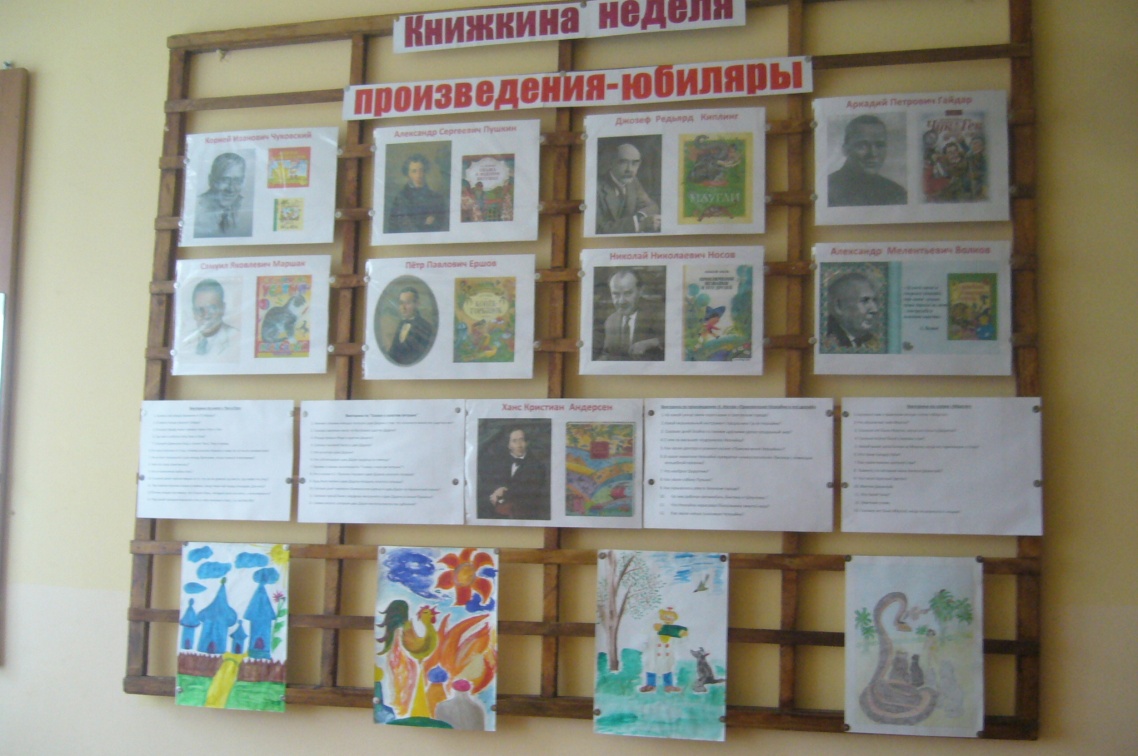 В МКОУ «Розгребельская СОШ» нет учащихся, состоящих на учёте в детской комнате полиции и внутришкольном учете. Классные руководители систематически контролируют посещаемость уроков учащимися, внешний вид, поведение, успеваемость. За данный период было посещено 6 семей. Из них 1 семью посетили совместно с испектором по делам несовершеннолетних Федоровой С.В. Ежедневно проводятся индивидуальные встречи и беседы с учащимися и их родителями по проблемам   Проведено 3заседания Совета Профилактики.В сентябре,  в рамках месячника безопасности в  7-11классах проведены классными руководителями классные часы по профилактике пожарной безопасности и правилам дорожного движения с приглашением инспектора по ПДД.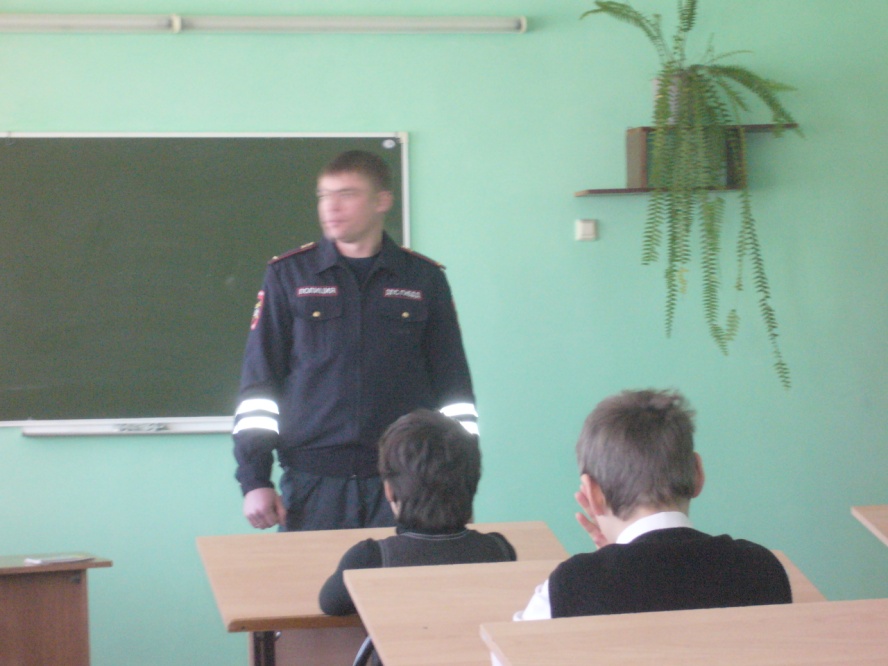   В 5-6 классах проведено мероприятие «Мир дорожных знаков» с приглашением инспектора ГИБДД.  В 7-х классах проведён единый классный час «Преступление и наказание». В данном мероприятии участвовал инспектор  по делам несовершеннолетних Федорова С.В.   проведены классные часы в 3-6  классах «Мы в ответе за свои поступки». В 11 классе проведён классный час по профилактике алкоголизма с просмотром видеофильма.Заместителем директора по ВР Мещерской Н.В. школы проведено 7 консультаций для детей и 3 консультации для родителей. Медсестра школы Выдрина А.А. выступила с беседой в четырёх классах. 20 марта  2014года Апанасенко Т.В.  провела профилактическое мероприятие в 9-11 классах (20 чел) «Имею право знать!», на котором присутствовали: инспектор по делам несовершеннолетних Федорова С.В., школьная медсестра Выдрина А.А., зам. директоров школ района. 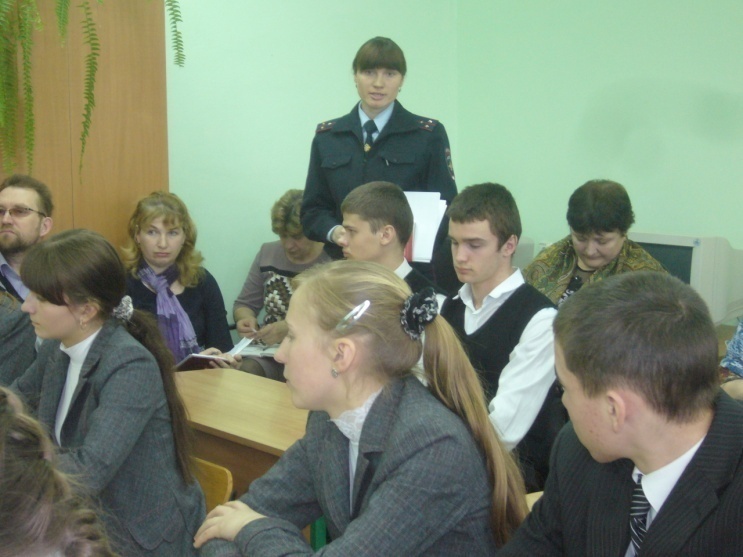 12 марта на тренировочных занятиях совместно с родителями учащихся прошли беседы и презентации на тему «Я выбираю спорт, я выбираю жизнь!» для учащихся 5-9 классов.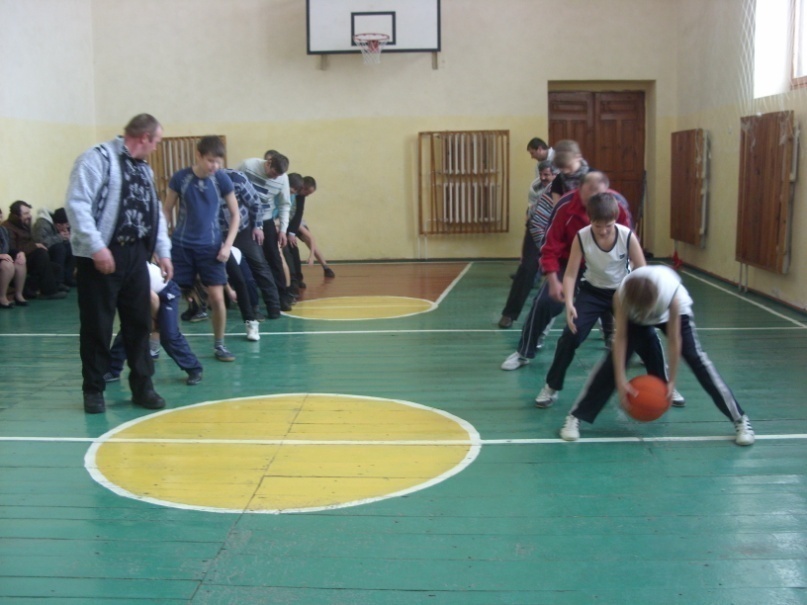 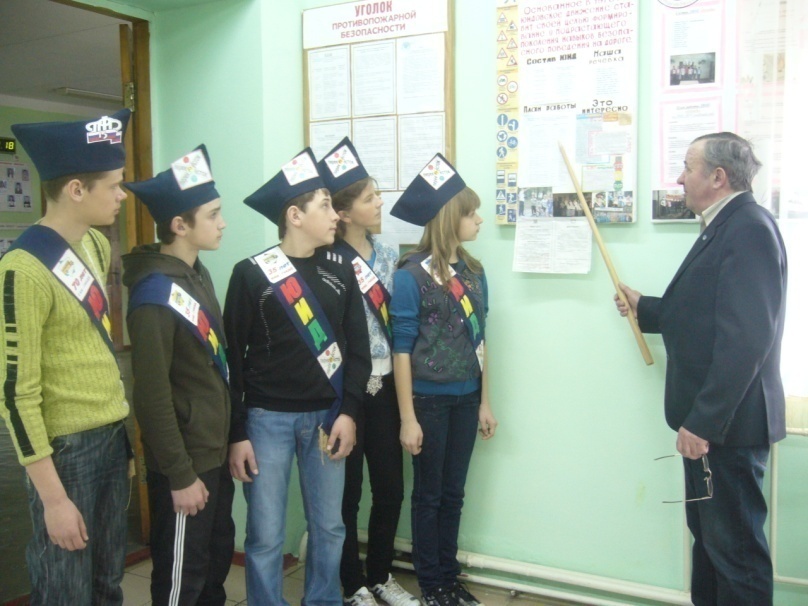 21 марта прошли уроки ОБЖ с показом и обсуждением фильма «Полуфабрикаты смерти» для 9 класса, приняли участие 8 человек.                             Информацию подготовил зам. директора по ВР Мещерская Н.В.